Исх. № ____ от «19» апреля 2021 г. Руководителям органов, осуществляющим управление в сфере образования муниципальных районов (городских округов)Руководителям образовательных учрежденийИНФОРМАЦИОННОЕ ПИСЬМОУважаемые коллеги! Согласно плану мероприятий ГАУ ДПО «ВГАПО» центр математического образования           26 апреля 2021 года проводит вебинар «Особенности подготовки выпускников средней школы к ЕГЭ по математике в 2021 году».Целью мероприятия является повышение эффективности подготовки учащихся средней школы к государственной итоговой аттестации по математике.Вопросы вебинара:Организационно-методическое сопровождение проведения ЕГЭ.Задания с развернутым ответом ЕГЭ профильного уровня: обоснованность и оформление решений.Итоговое повторение курса математики средней школы как фактор повышения результатов государственной итоговой аттестации: особенности подготовки к ЕГЭ по математике в 2021 году.Ведущие:Десятериченко Марина Александровна, специалист по УМР НИ «Центра оценки качества образования» ВГАПО, Ковалева Галина Ивановна, директор центра математического образования ВГАПО.На вебинар приглашаются: учителя математики, работающие в 10-11-х классах.Время проведения: 14.00.Длительность вебинара: 60 минут.Для входа на вебинар перейдите по следующей ссылке:https://live.virtualroom.ru/live/b77549/zcbrlzto ,введите Имя и нажмите кнопку Войти.Для получения сертификата участника необходимо зарегистрироваться через систему «Электронный кабинет слушателя ВГАПО» по адресу http://course.vgapkro.ru в модуле «Мероприятия» (кафедра: 12 – Центр математического образования, код мероприятия 0421/19). Видеоинструкции № 1,7, расположенные на главной странице «Электронного кабинета», помогут правильно подать заявку на мероприятие. Контактное лицо: Ковалева Галина Ивановна, 8 909 38 36 843.И.о.ректора 									И.А. КузибецкийГ.И. Ковалева,8 909 38 36 843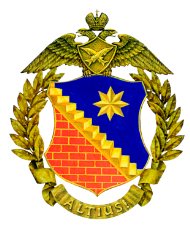 